 Edwin Ruiz 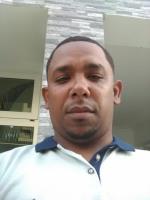 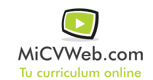 Experiencia ProfesionalExperiencia Profesional Baldom 0/2011-0/2019-- Selecciona -- ((Seleccionar)) Pedro brand (Santos domingo )Mecánico automotriz 2 Habilidades y CapacidadesHabilidades y CapacidadesHabilidades y CapacidadesHabilidad 1Habilidad 2Habilidad 3Habilidad 4Habilidad 5Habilidad 6FormaciónFormaciónMecanismo automotriz 2 0/2005BUP / COU (Bachillerato) / Secundaria Mecanismo automotriz 2. Otra no especifiada Infoted . Santo domingo Formación ComplementariaFormación ComplementariaIdiomasIdiomasInformáticaInformáticaInformación adicionalhttp://Yajairaruiz1107.MiCVweb.com